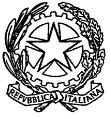 ISTITUTO  TECNICO  AGRARIO  STATALE  “G. PASTORI” – BRESCIASCHEDA SEGNALAZIONE SOSPENSIONE GIUDIZIO CLASSE QUARTAMateria: MATEMATICA E COMPLEMENTIA. s. ____________________         Classe ___________Alunno	_______________________________________________________________Prof.	_______________________________________________________________Voto proposto in sede di scrutinio:	Si comunica che la promozione alla classe quinta è stata sospesa e deve essere soggetta a verifica prima dell’inizio delle lezioni del nuovo anno scolastico in quanto, nella materia sopra indicata, sono state rilevate le seguenti carenze:Note e/o indicazioni______________________________________________________________________________________________________________________________________________________________________________________________________________________________________________________________________________Data scrutinio: ___________________    	Firma coordinatore: Prof. _______________________________Determinazione del dominio di una funzione, delle intersezioni con gli assi, degli intervalli di positività, asintoti di una funzione razionale, esponenziale, logaritmica, goniometrica.Proprietà e teoremi relativi al calcolo dei limiti, forme indeterminate, limiti notevoli.Funzioni continue e Punti di discontinuità.La derivata di una funzione:definizione, significato geometrico e regole di calcoloTeoremi di Rolle, Lagrange e De l’HopitalUtilizzo della derivata prima e seconda per la determinazione dei punti stazionarie dei flessi di una funzioneComplementi:capitalizzazione semplice e composta, montante e valore attualeRendite anticipate, posticipate, differite, perpetue: montante e valore attualeCostituzione di un capitale e restituzione di un prestito:ammortamento alla franceseAltro (specificare) _________________________________________________________MotivazioniCauseModalità di recuperoNon sono state raggiunte le conoscenze disciplinari corrispondenti agli obiettivi cognitivi minimiNon sono state sviluppate e applicate le abilità fondamentali del metodo di studio______________________	______________________	______________________Mancanza di prerequisitiMetodo di lavoro inefficaceDisinteresse verso la materiaImpegno non adeguatoFrequenza discontinuaAtteggiamento poco collaborativo______________________	______________________Studio individuale autonomo controllato dalla famigliaFrequenza corsi di recupero o altri interventi integrativi eventualmente organizzati dalla scuolaSvolgimento di attività aggiuntive con materiale di produzione/studio predisposto dal docente